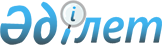 Об установлении квоты рабочих мест на 2022 годПостановление акимата Жанакорганского района Кызылординской области от 6 декабря 2021 года № 527
      В соответствии с подпунктом 2) пункта 1 статьи 18 Уголовно-исполнительного кодекса Республики Казахстан, подпунктами 7), 8), 9) статьи 9 Закона Республики Казахстан "О занятости населения", подпунктом 4) пункта 2 статьи 46 Закона Республики Казахстан "О правовых актах", приказом Министра Здравоохранения и социального развития Республики Казахстан от 26 мая 2016 года № 412 "Об утверждении Правил квотирования рабочих мест для трудоустройства граждан из числа молодежи, потерявших или оставшихся до наступления совершеннолетия без попечения родителей, являющихся выпускниками организаций образования, лиц, освобожденных из мест лишения свободы, лиц, состоящих на учете службы пробации" (зарегистрирован в Реестре государственной регистрации нормативных правовых актов за № 13898), акимат Жанакорганского района ПОСТАНОВЛЯЕТ:
      1. Установить квоту рабочих мест для трудоустройства граждан из числа молодежи, потерявших или оставшихся до наступления совершеннолетия без попечения родителей, являющихся выпускниками организаций образования, на 2022 год в размере одного процента от списочной численности работников организации согласно приложению 1 к настоящему постановлению.
      2. Установить квоту рабочих мест для трудоустройства лиц, освобожденных из мест лишения свободы, на 2022 год в размере двух процентов от списочной численности работников организации, согласно приложению 2 к настоящему постановлению.
      3. Установить квоту рабочих мест для трудоустройства лиц, состоящих на учете службы пробации, на 2022 год в размере двух процентов от списочной численности работников организации согласно приложению 3 к настоящему постановлению.
      4. Коммунальному государственному учреждению "Отдел занятости, социальных программ и регистрации актов гражданского состояния Жанакорганского района" в установленном законодательством Республики Казахстан порядке обеспечить:
      1) направление настоящего постановления на официальное опубликование в эталонном контрольном банке нормативных правовых актов Республики Казахстан;
      2) размещение настоящего постановления на интернет – ресурсе акимата Жанакорганского района после его официального опубликования.
      5. Контроль за исполнением настоящего постановления возложить на курирующего данную сферу заместителя акима района.
      6. Настоящее постановление вводится в действие по истечении десяти календарных дней после дня его первого официального опубликования. Квота для трудоустройства граждан из числа молодежи, потерявших или оставшихся до наступления совершеннолетия без попечения родителей, являющихся выпускниками организаций образования на 2022 год Квота для трудоустройства лиц, освобожденных из мест лишения свободы на 2022 год Квота для трудоустройства лиц, состоящих на учете службы пробации на 2022 год
					© 2012. РГП на ПХВ «Институт законодательства и правовой информации Республики Казахстан» Министерства юстиции Республики Казахстан
				
      Аким Жанакорганского района 

Р. Рустемов
Приложение 1 к постановлениюакимата Жанакорганского районаот "6" декабря 2021 года № 527
№
Наименование организации
Списочная численность работников (человек)
Размер квоты (%)
Количество рабочих мест, на которые установлена квота (человек)
1
Коммунальное государственное учреждение "Общая средняя школа №169 имени Н.Илялетдинова отдела образования по Жанакорганскому району Управления образования Кызылординской области"
159
1
1Приложение 2 к постановлениюакимата Жанакорганского районаот "6" декабря 2021 года № 527
№
Наименование организации
Списочная численность работников (человек)
Размер квоты (%)
Количество рабочих мест, на которые установлена квота (человек)
1
Крестьянское хозяйство "Ералбек" 
5
2
1
2
Крестьянское хозяйство "Турабай" 
6
2
1Приложение 3 к постановлениюакимата Жанакорганского районаот "6" декабря 2021 года № 527
№
Наименование организации
Списочная численность работников (человек)
Размер квоты (%)
Количество рабочих мест, на которые установлена квота (человек)
1
Крестьянское хозяйство "Сункар"
20
2
1
2
Крестьянское хозяйство "Адилет-Д" 
10
2
1
3
Крестьянское хозяйство "Дауиржан" 
12
2
1
4
Крестьянское хозяйство "Аман-ата" 
10
2
1
5
Крестьянское хозяйство "Досбол-Б"
5
2
1
6
Индивидуальное предпринимательство "Турабай" 
6
2
1